                          MODULO ISTRUTTORI                                                                                                               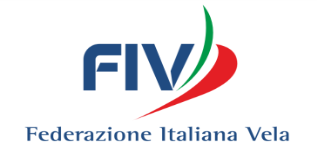 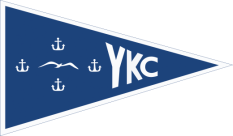            Al COMITATO ORGANIZZATORE:  Selezione Interzonale Optimist Crotone 26/28 marzo 2021                                                                                                                                       C/O  YACHTING KROTON  CLUB – Molo Foraneo - Crotone           IL Sottoscritto/a                                                                                           data di nascita: _______________           indirizzo (via N° civico):                                                                                       località: _________________           Cellulare:  Per contatto whatsapp _______________________________________                                                                        Circolo:                                                                                                  codice circolo: ______________________           N° tessera FIV:                                     zona FIV:                             N. Registro Istruttori _______________           Dati Mezzo di Assistenza: _____________________________________________________________________________           Natante marca: _______________________________________________   Gommone            /Motoscafo            Natante Modello: _____________________________________________   Lunghezza F.T. Metri: __________           Motore marca: ________________________________________________     Hp: 	___________________________                Dati Concorrenti accompagnati: CHIEDE di uscire in mare per fornire assistenza con il mezzo sopra descritto alle imbarcazioni che disputano la  Regata Selezione Interzonale Optimist. Dichiara di accettare tutte le norme indicate: nel Regolamento di Regata, nel Bando,  nelle  Istruzioni  e  nelle  altre  regole  e  regolamenti  che  disciplinano  questa  manifestazione. Dichiara inoltre la propria disponibilità a seguire le direttive e le istruzioni del Comitato di Regata. Dichiara di essere informato, ai sensi e per gli effetti di cui art. 13 D.Lgs. 196/2003, che i dati personali raccolti saranno trattati, anche con strumenti informatici, esclusivamente nell’ambito del procedimento per il quale il presente modulo viene compilato. DATA ____________________                                                     FIRMA (leggibile) _____________________________________             --------------------------------------------------------------------------------------------------------------------------- (RISERVATO ALLA SEGRETERIA)                                                                                                           Si            No                  Note:                 Tessera FIV                                                                                                                                   Bandiera numero                                                                                                                               Deposito cauzionale Euro:                                                                                                      Si autorizza l’Allenatore ________________________________________________ ad uscire in mare per motivi  di assistenza durante la Regata Selezione Interzonale Optimist . La  presente  autorizzazione  potrà  essere  revocata  in  ogni  momento  a  insindacabile  giudizio  del  Comitato  Organizzatore. Data:                                                                                       Nominativo (cognome/nome)Num.VelicoNominativo (cognome/nomeNum. Velico